关于开展浦东新区教育数字化转型应用案例征集活动的通知活动简介为进一步贯彻落实党的二十大报告提出的“推进教育数字化”、提升教师数字素养、培养专业化创新型教师队伍精神，以及《上海市教育数字化转型实施方案（2021-2023）》整体性推进教育数字化转型、全方位赋能教育综合改革、革命性重塑高质量教育体系的目标要求，巩固中小学教师信息技术应用提升工程2.0应用成果，加强数字化转型优秀案例传播和经验分享，上海市浦东教育发展研究院联合华东师范大学出版社，于2023年4月启动“浦东新区教育数字化转型应用案例征集活动”。本次活动秉承“应用驱动、注重创新”的原则，聚焦教育数字化转型的教、学、管、考、评、研究、服务、资源、实践活动、家校互动等10类教育应用场景建设，倡导教师基于教育实践——尤其是课堂教学，开发数字化转型应用的案例，形成一批高质量、可复制、可推广的教育数字化转型经验和示范场景，深入推进浦东新区数字化转型和教师数字素养提升。活动主题数字化转型10类教育应用场景教学学习管理考试评价研究服务资源实践活动家校互动教师可根据相关应用场景，结合自身数字化应用实践，选择其中一个主题参与案例开发。参加方式浦东新区所有教师均可参加案例征集活动，可以个人或团队形式报名，点击下方报名链接或微信扫描二维码即可报名。报名链接：https://jsjy.pdedu.sh.cn/teacher/kcdetail/id-217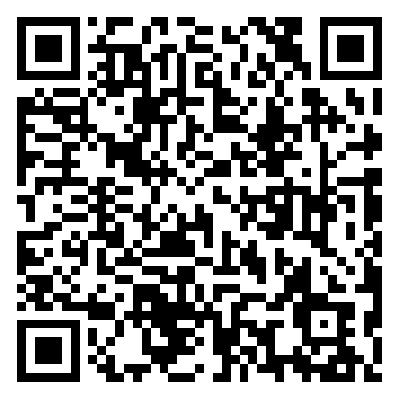 报名成功后可参加2023年5月5日浦东新区“日新谭”之《教育数字化转型应用案例剖析&撰写》培训。需提交一份教育数字化转型应用案例（具体要求待出），主题明确、能解决具体问题，可以提交图片、视频等多种形式的辅助材料作为附件。活动日程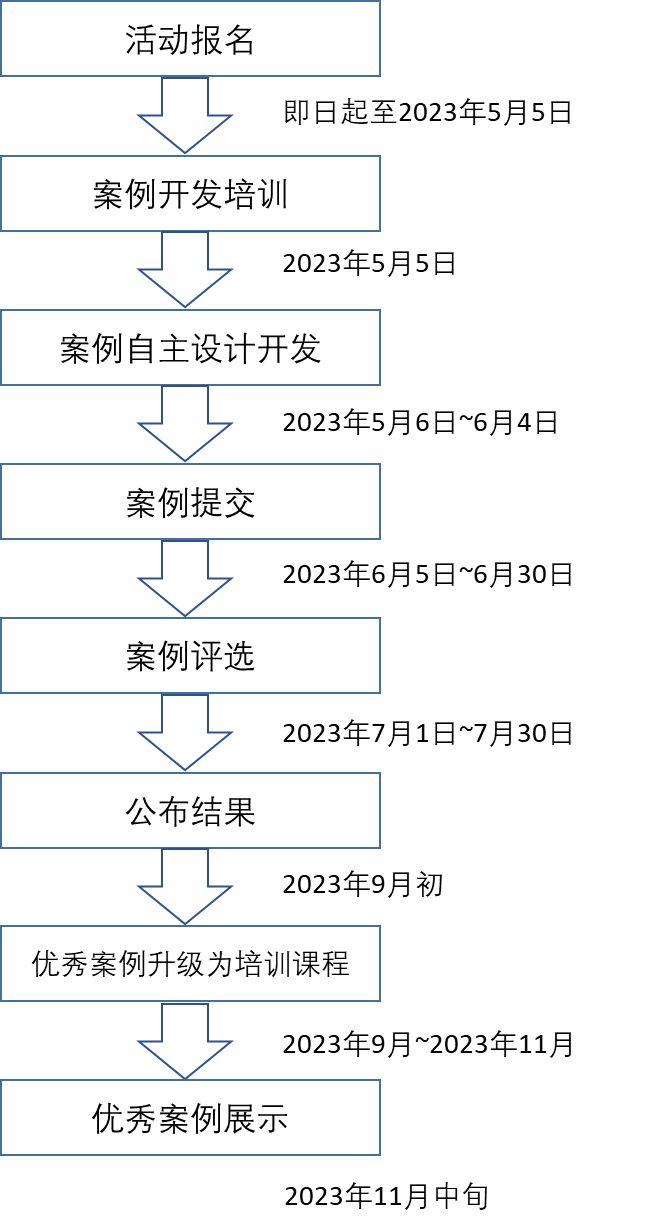 活动收益参加“教育数字化转型应用案例剖析&撰写”培训，获区级学分优秀案例入选《浦东新区教育数字化转型应用优秀案例集》有望进入“教师培训师培养项目”孵化教育数字化转型应用教师培训课程                                  上海市浦东教育发展研究院教师教育培训部2023年4月23日